THÔNG BÁO TUYỂN DỤNG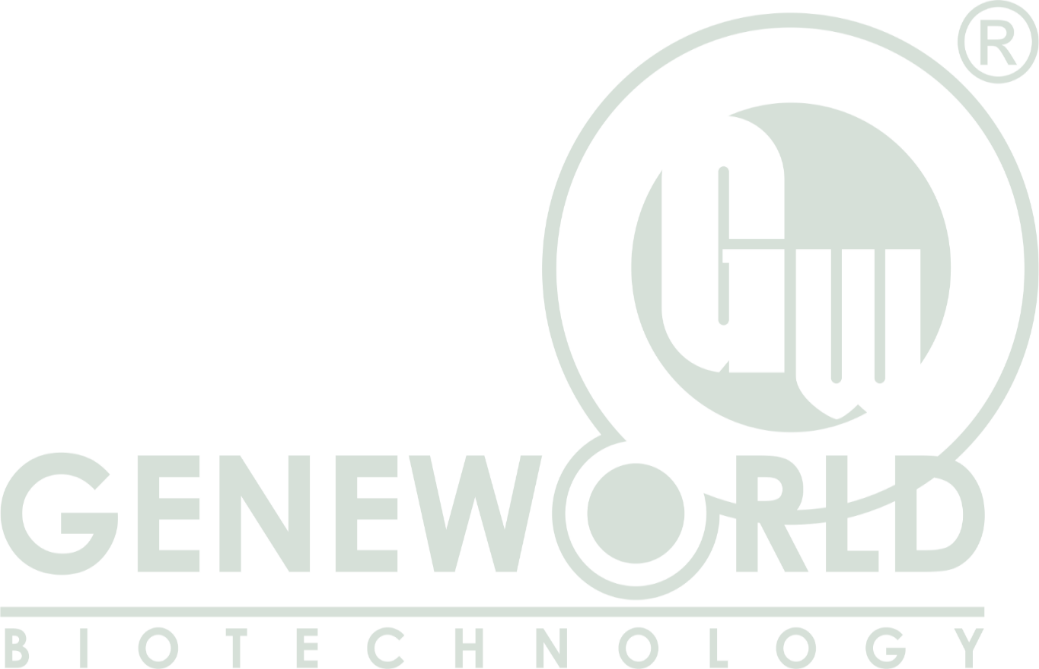 Công ty TNHH Thế Giới Gen (Geneworld Co., ltd) là công ty Việt Nam hoạt động sản xuất các dòng sản phẩm công nghệ cao thuộc lĩnh vực Công nghệ sinh học và Y sinh học. Để đáp ứng nhu cầu sản xuất, chúng tôi cần tuyển:Nhân viên xưởng sản xuấtSố lượng: 02 người ( Nam)Mô tả công việc:Tham gia vào quy trình pha chế mỹ phẩm theo đúng hồ sơ lô sản xuất.Tham gia cải tiến kỹ thuật trong quá trình sản xuất.Thực hiện các công việc khác theo yêu cầu của cấp trên.Trình độ: Đại học.Chuyên môn: Tốt nghiệp ngành Công nghệ sinh học, sinh học, hóa học.Kinh nghiệm: Không yêu cầu kinh nghiệm.Mức lương và Quyền lợi được hưởngTheo chính sách nhân sự của công ty:Được tham gia BHYT, BHXH ,Được tham gia các hoạt động du lịch hàng năm của công ty, các hoạt động do công đoàn tổ chức.Được thưởng các dịp lễ tết, trung thu,…Được xét tăng lương hàng năm.Hồ sơ gồm có:Đơn ứng tuyển.Bản sao chứng minh nhân dân, sổ hộ khẩu, các bằng cấp liên quan có công chứng.Bản sơ yếu lý lịch tự thuật nêu rõ quá trình công tác (CV). Bản sơ yếu lý lịch  ảnh 4x6 có xác nhận của chính quyền địa phương. (không quá 06 tháng).Giấy khám sức khỏe không quá 03 tháng.Hồ sơ gửi trực tiếp tại trụ sở công ty TNHH Thế Giới GenĐịa chỉ: Lô I5 – 1, Đường N7, Khu Công Nghệ Cao, Q.9, TP.HCM.Tel: 0937066536 hoặc 0933726771 (gặp Ms. Hạnh)Hoặc gửi qua email: geneworld4@gmail.comThời gian nhận hồ sơ : Từ ngày 11/11/2017 đến ngày 30/12/2017